UKEPLAN 7. KLASSE 					~ UKE 37Informasjon:Husk å bestille melk på www.skolelyst.no www.nullmobbing.no – informasjon til barn, unge og foreldre om mobbing og rettigheterDet vil bli mulighet for et besøk på skolebiblioteket på fredagKantine på fredagUteskole mandag, utegym fredagForeldremøte på onsdag denne uka (12. September kl. 19.00) eget skriv utdelt forrige uke.LÆRINGSMÅL: Underskrift fra foresatte på at lekser og læringsmål er fulgt opp:Ta gjerne kontakt om det skal være noeMaria Faanes Sjømæling (96237873)Maria.faanes.sjomaeling@hitra.kommune.noMANDAG 10.SeptemberTIRSDAG11.SeptemberONSDAG12.SeptemberTORSDAG13.SeptemberFREDAG14.SeptemberTime8.20 – 9.05ENGELSKNORSKSpråkbokKRLENATURFAGMUSIKKTime9.05 – 9.50NORSKSpråkbokENGELSKSAMFUNNSFAGMATEMATIKKMATEMATIKKTime10.00 – 10.45NORSKMATEMATIKKENGELSKNORSKSpråkbokNORSKSpråkbokTime11.35 – 12.20UTESKOLEMATEMATIKKHUSK FORELDREMØTE KL.19.00MAT OG HELSESAMFUNNSFAGTime12.20 – 13.05UTESKOLEKUNST OG HÅNTVERKHUSK FORELDREMØTE KL.19.00MAT OG HELSEGYMTime13.15 – 14.00UTESKOLEKUNST OG HÅNTVERKHUSK FORELDREMØTE KL.19.00MAT OG HELSEGYMLEKSERHele uka: Anbefaler at alle leser litt hver dag, også i helgeneLEKSERHele uka: Anbefaler at alle leser litt hver dag, også i helgeneLekser til tirsdagLekser til onsdagMatte:                                                                  A: Oppgave 1.72 s 16B: Oppgave 1.72 og 1.74 s. 16Engelsk:Irregular verbs: become, begin bend, bet, bind. Vi skal gå gjennom verbene fra uke 36 og 37 på onsdagen i uke 37.- lese på verb conjugation og simple present-vanlig presens på side 14.Lekser til torsdagMatte: A: Oppgave 1.92 og 1.93 s. 19B: Oppgave 1.93 og 1.94 s 19Naturfag: Se film fra NRK Skole: https://www.nrk.no/video/PS*66899 Lekser til fredagMatte: A: Oppgave 1.99 og 1.100 (a-d) s. 21B: Oppgave 1.99 og 1.100 (a-d) + 1.101s. 21ORDENSELEVERIben og TheaFAGLÆRINGSMÅL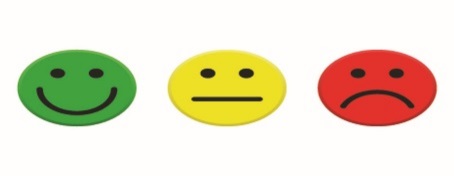 MatteJeg kan regne med parenteserNaturfagUteskoleJeg vet hvilke tre ulike faser vann (H2O) kan finnes i. NorskKRLEJeg vet hvordan det jobbes med å skape fred i verdenSam.fagJeg kan fem fakta om Nord-AmerikaSosialtJeg kan prate respektfullt til andre, både medelever og voksne.